Об утверждении муниципальной программы «Развитие системы образования в муниципальном районе Пестравский Самарской области» на 2019-2022 годыВ соответствии с Федеральным законом от 06.10.2003 № 131-ФЗ «Об общих принципах организации местного самоуправления в Российской Федерации», со статьей 179 Бюджетного кодекса РФ, руководствуясь Порядком принятия решений о разработке, формировании и реализации муниципальных программ муниципального района Пестравский Самарской области, утвержденным постановлением администрации муниципального района Пестравский Самарской области от 26.12.2013 № 1174, руководствуясь статьями 41, 43 Устава муниципального района Пестравский  ПОСТАНОВЛЯЕТ:1. Утвердить прилагаемую муниципальную программу «Развитие системы образования в муниципальном районе Пестравский Самарской области» на 2019-2022 годы.2. Опубликовать настоящее постановление в районной газете «Степь» и разместить на официальном Интернет-сайте муниципального района Пестравский.3. Контроль за выполнением настоящего постановления возложить на заместителя Главы муниципального района Пестравский по социальным вопросам Прокудину О.Н.Глава муниципального районаПестравский                                                                                         А.П. ЛюбаевПрокудина 88467421345  АДМИНИСТРАЦИЯ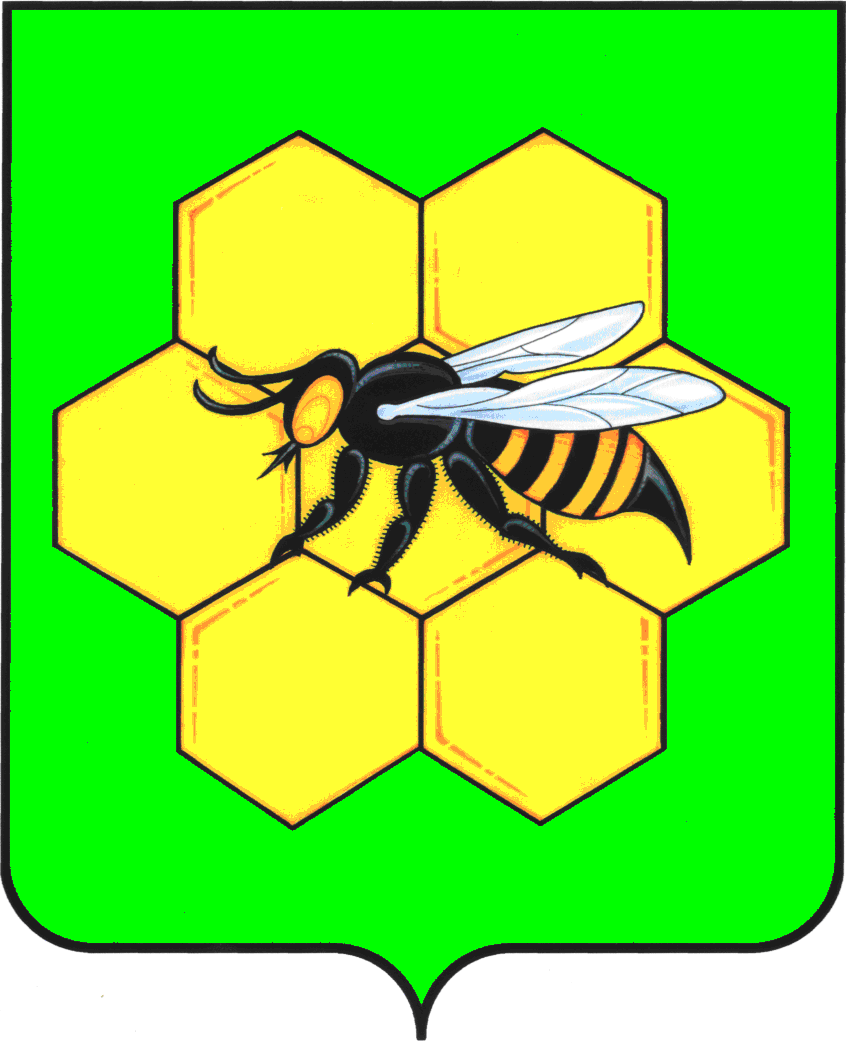 МУНИЦИПАЛЬНОГО РАЙОНА ПЕСТРАВСКИЙСАМАРСКОЙ ОБЛАСТИПОСТАНОВЛЕНИЕ_____________________№___________